江苏航运职业技术学院办公桌及边柜项目（二次）招标文件项目编号 ：HYZB20220709040招标方：江苏航运职业技术学院日   期： 2022年7月 31日办公桌及边柜采购项目（二次）根据江苏航运职业技术学院采购管理的有关规定，现对办公桌及边柜采购项目进行公开招标，欢迎符合本次采购要求的供应商前来投标。第一部分 招标公告一、项目名称：办公桌及边柜采购项目（二次）二、采购数量：参考新引进教职工数三、招标方式：采取公开招标的方式，招标文件自行下载。四、投标人资质要求（一）必须符合《政府采购法》第二十二条对供应商的相关规定：1、具有独立承担民事责任的能力（出具有效的营业执照复印件）；2、具有良好的商业信誉和健全的财务会计制度（出具账务报表或审计报表）；3、具有履行合同所必需的设备和专业技术能力（出具前三年内的类似项目合同至少一个）；4、有依法缴纳税收和社会保障资金的良好记录（出具纳税记录、社保交纳证明）；5、参加政府采购活动前三年内，在经营活动中没有重大违法记录（承诺书）；6、法律、行政法规的其他条件。（二）投标人能提供相应的技术及优质的服务，具有良好的财务状况和商业信誉；（三）投标人具有本项目类似的相关生产或销售经验。（四）被授权代表须提供社保基金交纳证明材料（本单位最近一年，需由社保基金中心提供）；（五）提供投标人未被列入“失信执行人或重大税收违法当事人”名录的材料。（在“信用中国”网站查询后打印）以上要求，由投标人提供相关资料证明并盖章。五、投标地点：送达地址：江苏航运职业技术学院（江苏省南通市经济技术开发区通盛大道185号）西大门外北侧创业园南楼一楼评标室。邮寄地址：江苏航运职业技术学院（江苏省南通市经济技术开发区通盛大道185号）崇德楼217室资产管理中心。六、投标时间：2022年8月13日09时:30分投标人都必须在规定的截标时间前，将符合要求的投标文件送至或寄至（以标书到达时间为准）招标人。七、联系方式：仇老师0513-85960860高老师0513-85960975（资产管理中心）八、纪检监察：电话：0513-85965510，举报邮箱：jjjc@ntsc.edu.cn。九、开标时间：另行通知。十、开标地点：江苏航运职业技术学院创业园1楼评标室。十一、投标须知及投标文件说明（一）投标文件的基本要求1.投标文件编制（1）所有复印件、扫描件等资料须加盖公章，并入册。（2）所有文件资料需装订成册，列出内容目录，并标清各项页码索引。（3）投标文件技术标一份正本和肆份副本，在每一份投标文件上要明确标注投标人全称，“正本”、“副本”字样。（4）投标文件正本须打印并由投标人的法定代表人或授权人签字并加盖单位公章。副本可复印，但须加盖单位公章。2.投标文件的密封及标记（1）投标人应将技术标正本和副本一起密封。（2）投标人应将商务标一份须单独密封，不得出现于技术标中。（3）密封后应标明招标文件项目名称、项目编号、边缝处加盖单位骑缝章或骑缝签字，并注明于开标前不得启封。（二）投标文件的组成1.资格审查资料部分必须有的资料包括：投标书文件清单及页码索引，投标声明、廉政承诺书、法人身份证明及身份证复印件、法人委托书及受委托人身份证复印件（如是法人投标，不用此委托书）、企业营业执照或其他许可证复印件和“投标人资质要求”中要求提供的佐证材料。2.技术响应部分综合实力（说明社会信誉及业内影响、企业规模、履约能力等）、近三年部分业绩合同（列出使用单位联系人、联系电话、合同等）、投标产品各种证书及主要技术参数详细描述，技术支持方案，质量保证和售后服务承诺。3.商务报价部分（1）投标人报价为与本项目相关的全部费用。（2）本项目质保期三年。（3）一个标的只允许有一个报价，招标方不接受任何有选择性的报价。（4）报价清单。（5）提供增值税专用发票。报价单十二、项目资金兑付在招标人现场安装调试（或服务）完毕后，经招标人根据合同和标书条款验收合格，招标人与中标人每年12月结算一次货款全额支付合同总价款（计XX元）。第二部分  招标项目要求一、项目概况及总体要求1.投标人一旦参与本次采购活动，即被视为接受了本招标文件的所有内容，如有任何异议，均需在开标日期三天前以书面形式提出。 2.投标方须对所投产品、方案、技术、服务等拥有合法的占有和处置权。在法律范围内，如果出现文字、图片、商标和技术等侵权行为而造成的纠纷和产生的一切费用，招标人概不负责，由此给招标人造成损失的，中标人应承担相应后果，并负责赔偿。中标人为执行本项目合同而提供的技术资料等归招标人所有。二、项目技术要求1、办公桌规格：1400*700*780，数量按实结算（款式见附图标准尺寸）；2、办公桌材质：1.8mmE0级多层实木。3、边柜规格：按实际尺寸制作，宽度≥35CM。4、边柜材质：1.8mmE0级多层实木。5、五金配件：市场主流品牌（包含且不限于阻尼导轨，拉手，铰链，锁等）。6、板材颜色、五金配件由需方确认。7、运输至需方指定位置，并安装完毕。三、服务要求（升级、维护、安装、调试、培训要求） 1.投标产品质保期内免费维护。其他按有关规定执行(国际标准、国家标准、行业标准或企业标准)。2．服务承诺。第三部分  开标和评标一、招标人组织开标。二、评标小组由有关专家组成，对投标文件进行审查、质疑、评估、比较。评标小组按照公平、公正、择优的原则进行独立评标。三、对投标文件的审查及相应的规定    开标后，评标小组将审查投标文件是否完整，是否有计算错误，文件是否恰当地签署。如果单价与总价有出入，以单价为准；若文件大写表示的数据与数字表示的有差别，以大写表示的数据为准。四、投标文件的澄清1.为了有助于对投标文件进行审查、评估和比较，评标小组有权向投标人质疑，投标人法人或被委托人必须及时答疑及澄清其投标内容。2.重要澄清的答复应是书面的，但不得对投标内容进行实质性修改。五、评标方法及标准1.开标程序：资格评审→技术标评审→商务标评审→确定中标候选人。2.评标办法：低价中标法：满足招标文件要求且有效报价最低的投标人为第一中标候选人。3.第一中标候选人放弃的，招标人可以根据评标小组提出的中标顺序，依次确定其他中标候选人为中标人，或依法重新招标。4.评标小组完成评标工作后，形成评标记录，报学校审批后，在校园网上公示中标候选人，公示期为1天。5.在中标结果公示期间，招标人查实第一中标候选人存在弄虚作假、影响中标结果的违法违规行为，不符合中标条件的，招标人可以根据评标小组提出的中标顺序，依次确定其他中标候选人为中标人，或依法重新招标。6.招标人将在公示结束后的1个工作日内，向中标人发出中标通知书。 7.中标人在收到中标通知书后，应按招标人的安排，与招标人签订合同。六、有下列情形之一的，视为投标人串通投标，其投标无效：1.不同投标人的投标文件由同一单位或者个人编制；2.不同投标人委托同一单位或者个人办理投标事宜；3.不同投标人的投标文件载明的项目管理成员或者联系人员为同一人；4.不同投标人的投标文件异常一致或者投标报价呈规律性差异；5.不同投标人的投标文件相互混装；七、其他注意事项1.评标小组不向未中标人解释未中标原因，不退还投标文件。2.若出现少于三家投标人进行投标的或有效投标不足三家的，将重新招标或采取其他方式采购。3.投标人应承担所有与准备和参加投标有关的费用，不论投标的结果如何，招标人均无义务和责任承担相关费用。4.投标人不遵守《中华人民共和国招标投标法》、《中华人民共和国招标投标法实施条例》、《政府采购货物和服务招投标管理办法》有关规定，或有串通投标、弄虚作假行为的，其投标一律无效。5.如投标人无故弃权，将纳入失信人名单，一年内不得参与学校其它项目的投标。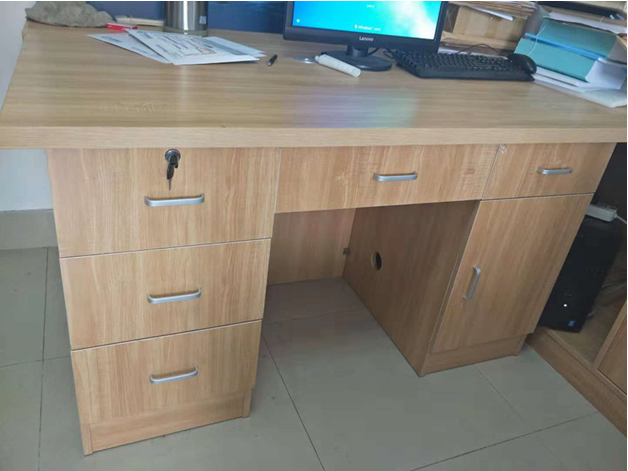 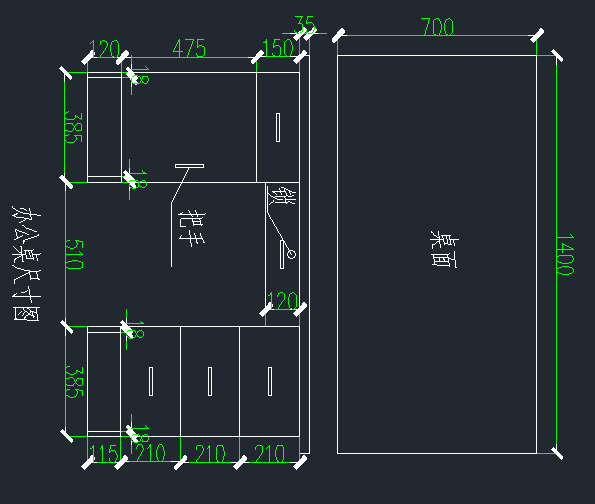 第四部分  投标文件格式（封面）采购项目投 标 文 件     项目编号：投标人：                                        (盖章)      法定代表人或其委托代理人：         (签字或盖章)            日期：                 年         月               日一、投标声明江苏航运职业技术学院：     (投标单位全称)授权    (姓名)    (职务)为全权代表，参加你院*****采购项目招标的有关活动，并宣布同意如下：    1.我方愿意按照招标文件的全部要求进行投标(投标内容及价格以投标文件为准)；    2.我方完全同意放弃对招标文件有误解的辩解权利；    3.我方将按招标文件的规定履行合同责任和义务；    4.如果我方在投标有效期内撤回投标，投标保证金将被贵方没收；5.我方同意提供按照贵方要求的与其投标有关的一切数据或资料，理解贵方选择的评标方法；6.与本投标有关的一切正式往来通讯请寄：    地址：                                       邮编：    电话：                                       传真：    投标方代表姓名、职务：                                 投标单位名称(加盖单位公章)                                    日期：    年    月    日二 、法定代表人身份证明投标人名称：________________________________单位性质：__________________________________地    址：__________________________________成立时间：       年  月  日经营期限：__________________________________姓    名：性别：年龄：______职务：系：          (投标人单位名称)            的法定代表人。特此证明投标人(盖法人章)：日   期：年月日（粘身份证复印件）三、法定代表人委托书(说明：法定代表人参加投标，不用此委托书)江苏航运职业技术学院：兹委托            参加贵单位组织的******采购项目招标活动，全权代表我单位处理有关事宜。附全权代表情况：姓名：       性别：        年龄：        职务：        电话：       传真：        邮政编码：   身份证号码：               详细通讯地址：单位名称(公章)法定代表人(签字)年     月     日（粘身份证复印件）四、廉政承诺书一、为了保证江苏航运职业技术学院公开招标活动的公平竞争，促进廉政建设，我公司承诺在参加学院采购活动时做到遵守法纪、法规和廉政建设各项规定，诚实守信，坚决拒绝商业贿赂，不发生如下不当行为：  （一）不向采购组织方工作人员及其家庭成员提供以下不正当利益：1.以任何理由送给现金、有价证券、支付凭证和高档礼品；2.报销或支付应由其个人负担的费用；3.宴请或邀请去营业性娱乐场所活动； 4.其它行贿及提供不正当利益的行为。  （二）不和他人串通，或者利用不正当手段谋求中标。   （三）违反法律、法规和廉政规定，影响工程质量和供应质量二、我公司如实施了上述行为之一，自愿接受学院采购部门根据《政府采购法》及其相关法规和《南通市市场廉政准入暂行规定》(通纪发〔2005〕28号)给予的如下处罚：1.参加采购的成交无效；2.处以采购金额千分之五以上千分之十以下的罚款；3.对不良行为予以记录并公告；4.三年内禁止参加江苏航运职业技术学院集中采购活动；5.情节严重的，报请有关部门依法追究相关责任。承 诺 人：承诺单位（盖章）：五、投标人资质材料注：投标书文件清单及页码索引，投标声明、廉政承诺书、法人身份证明及身份证复印件、法人委托书及受委托人身份证复印件（如是法人投标，不用此委托书）、企业营业执照或其他许可证复印件和“投标人资质要求”中要求提供的佐证材料。六、技术支持方案注：综合实力（说明社会信誉及业内影响、企业规模、履约能力等）、近三年部分业绩合同（列出使用单位联系人、联系电话、合同等）、投标产品各种证书及主要技术参数详细描述，技术支持方案，质量保证和售后服务承诺。七、产品质量保证承诺书根据招标文件相关要求，我方对该项目做出如下产品质量承诺：1.产品都属于厂家正品产品：2.产品“三包”内容：3.质量问题的处理：4.质量投诉的处理：5.其它：企业名称（盖章）：                                 法定代表人签字：                                          年    月   日八、其他材料九、报价清单办公桌及边柜报价单说明：本报价包含且不限于运输、安装、仓储、装卸、五金配件、维修、税金等费用。产品规格材质报价备注办公桌1400*700*780E0级多层实木（     ）元/张样式附图边柜按实际制作尺寸E0级多层实木（    ）元/平米按投影面积产品规格材质单价评标权重评标价（单价*权重）备注办公桌1400*700*780E0级多层实木（ ）元/张60%样式附图边柜按实际制作尺寸（宽度≥35CM）E0级多层实木（ ）元/平米40%按投影面积计算评标总价评标总价评标总价评标总价评标总价评标总价只用于评标。签订合同以单价为准